Σε χρόνο 0 η παροχή στην είσοδο της δεξαμενής αρχίζει ναμεταβάλλεται γραμμικά με κλίση k (m3/min)/min.  Να υπολογιστεί η στάθμη σε χρόνο t min.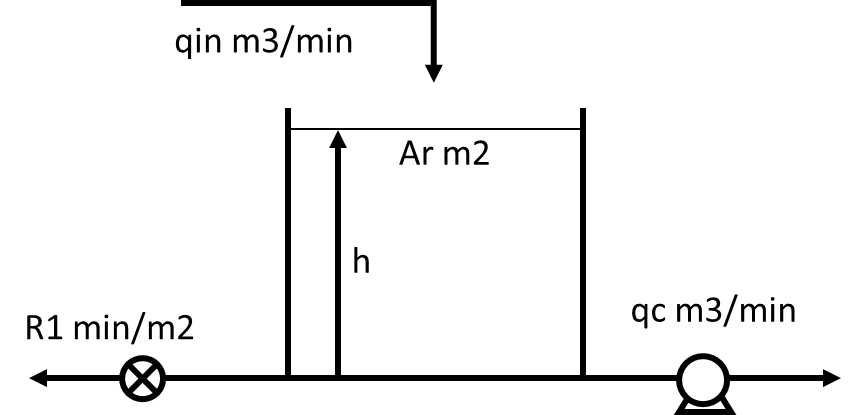 ΔΕΔΟΜΕΝΑΣΥΝΑΡΤΗΣΗ ΜΕΤΑΦΟΡΑΣ:		ΔΙΑΤΑΡΑΧΗ ΕΙΣΟΔΟΥ:  qin(t) = qins + k*t  qin(t) – qins = kt  Qin(t) = kt  Qin(s) = ΕΝΔΕΙΚΤΙΚΕΣ ΛΥΣΕΙΣ AM 0ΒΗΜΑ 1. Βοηθητικοί υπολογισμοί στην αρχική μόνιμη κατάσταση.Ισοζύγιο μάζας:	@SS	2 – 1 – hs/2 = 0  1 = hs/2  hs = 2 mΒΗΜΑ 2. Λύνουμε το κατάλληλο ισοζύγιο για να βρούμε τη διαφορική, που περιγράφει τη μετάβαση από την αρχική, στην τελική μόνιμη κατάσταση.q(t) – qo(t) – h(t)/R1 = Adh(t)/dt ΒΗΜΑ 3. Εισαγωγή Μεταβλητών ΑπόκλισηςQ(t) – H(t)/2 = dH(t)/dt ΒΗΜΑ 4. Μετασχηματισμός Laplace Q(s) – H(s)/2 = sH(s)  2Q(s) – H(s) = 2sH(s)  2 – H/Q = 2sH/Q  2 = H/Q(2s + 1)  H/Q = 2/(2s + 1) = 1/(s + 0,5)						(1)Μετασχηματισμός laplace της διαταραχής εισόδου:Q(t) = t  Q(s) = 1/s2(1)	H = 	1/s2(s + 0,5)										(2)ΒΗΜΑ 5. Μερικά κλάσματα και HEAVISIDE HEAVYSIDE:	1/s2(s + 0,5) = A/s2 + B/s + C/(s + 0,5) 		A = 2		C = 4		2(s + 0,5) + Bs(s + 0,5) + 4s2 = 1  2s + 1 + Bs2 + 0,5Bs + 4s2 = 1  B = -4BHMA 6. Αντιστροφή Μετασχηματισμού Laplace(2) 	H = 	2/s2 – 4/s + 4/(s+0,5)  H(t) =	2t-4+4exp(-0,5t)AM 1Ισοζύγιο μάζας:	@SS	2 – 1 – hs/2 = 0  1 = hs/2  hs = 2 mq(t) – qo(t) – h(t)/R1 = Adh(t)/dt  Q(t) – H(t)/2 = 2dH(t)/dt  Q(s) – H(s)/2 = 2sH(s)  2Q(s) – H(s) = 4sH(s)  2 – H/Q = 4sH/Q  2 = H/Q(4s + 1)  H/Q = 2/(4s + 1) = 0,5/(s + 0,25)						(1)Q(t) = t  Q(s) = 1/s2(1)	H = 	0,5/s2(s + 0,25)										(2)HEAVYSIDE:	0,5/s2(s + 0,25) = A/s2 + B/s + C/(s + 0,25) 		A = 2		C = 2		2(s + 0,25) + Bs(s + 0,25) + 8s2 = 0,5  2s + 0,5 + Bs2 + 0,25Bs + 8s2 = 0,5  B = -8(2) 	H = 	2/s2 – 8/s + 2/(s+0,25)  H(t) =	2t-8+2exp(-0,25t)AM 2Ισοζύγιο μάζας:	@SS	2 – 1 – hs/4 = 0  1 = hs/4  hs = 4 mq(t) – qo(t) – h(t)/R1 = Adh(t)/dt  Q(t) – H(t)/4 = 1dH(t)/dt  Q(s) – H(s)/4 = 1sH(s)  4Q(s) – H(s) = 4sH(s)  4 – H/Q = 4sH/Q  4 = H/Q(4s + 1)  H/Q = 4/(4s + 1) = 1/(s + 0,25)						(1)Q(t) = t  Q(s) = 1/s2(1)	H = 	1/s2(s + 0,25)										(2)HEAVYSIDE:	1/s2(s + 0,25) = A/s2 + B/s + C/(s + 0,25) 		A = 4		C = 16		4(s + 0,25) + Bs(s + 0,25) + 16s2 = 1  4s + 1 + Bs2 + 0,25Bs + 16s2 = 1  B = -16(2) 	H = 	4/s2 – 16/s + 16/(s+0,25)  H(t) =	4t-16+16exp(-0,25t)AM 3Ισοζύγιο μάζας:	@SS	2 – 1 – hs/4 = 0  1 = hs/4  hs = 4 mq(t) – qo(t) – h(t)/R1 = Adh(t)/dt  Q(t) – H(t)/4 = 1dH(t)/dt  Q(s) – H(s)/4 = 1sH(s)  4Q(s) – H(s) = 4sH(s)  4 – H/Q = 4sH/Q  4 = H/Q(4s + 1)  H/Q = 4/(4s + 1) = 1/(s + 0,25)						(1)Q(t) = t  Q(s) = 2/s2(1)	H = 	2/s2(s + 0,25)										(2)HEAVYSIDE:	2/s2(s + 0,25) = A/s2 + B/s + C/(s + 0,25) 		A = 8		C = 32		8(s + 0,25) + Bs(s + 0,25) + 32s2 = 2  8s + 2 + Bs2 + 0,25Bs + 32s2 = 0,5  B = -32(2) 	H = 	8/s2 – 32/s + 32/(s+0,25)  H(t) =	8t-32+32exp(-0,25t)AM 4Ισοζύγιο μάζας:	@SS	4 – 2 – hs/2 = 0  2 = hs/2  hs = 4 mq(t) – qo(t) – h(t)/R1 = Adh(t)/dt  Q(t) – H(t)/2 = 4dH(t)/dt  Q(s) – H(s)/2 = 4sH(s)  2Q(s) – H(s) = 8sH(s)  2 – H/Q = 8sH/Q  2 = H/Q(8s + 1)  H/Q = 2/(8s + 1) = 0,25/(s + 0,125)						(1)Q(t) = t  Q(s) = 2/s2(1)	H = 	0,5/s2(s + 0,125)										(2)HEAVYSIDE:	0,5/s2(s + 0,125) = A/s2 + B/s + C/(s + 0,125) 		A = 4		C = 32		4(s + 0,125) + Bs(s + 0,125) + 32s2 = 0,5  4s + 0,5 + Bs2 + 0,125Bs + 32s2 = 0,5  B = -32(2) 	H = 	4/s2 – 32/s + 32/(s+0,125)  H(t) =	4t-32+32exp(-0,125t)ΠΙΝΑΚΑΣ ΛΥΣΕΩΝAM0123456789qin2222444444m3/minAr1211442242m2R1221221110,50,5min/m2qc1111232233m3/mink11122110,512m3/min2t2342343324minAM0123456789Στάθμη στην μον. κατάσταση, hs221241220,50,5kp221221110,50,5τ2412842221KP10,5110,250,250,50,50,250,5const0,50,2510,50,1250,250,50,50,51HEAVYSIDEΑριθμητής s2, A22144110,50,51Αριθμητής  s + CON, C48183242111Αριθμητής s, B-4-8-1-8-32-4-2-1-1-1H(t)1,4721,7793,0182,9431,9931,4721,4460,7230,3683,018